РЕПУБЛИКА СРБИЈААУТОНОМНА ПОКРАЈИНА ВОЈВОДИНАГРАД НОВИ САДГРАДСКА УПРАВА ЗА ИМОВИНУ ИИМОВИНСКО-ПРАВНЕ ПОСЛОВЕ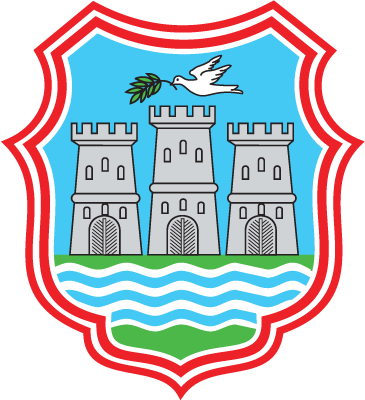 КОНКУРСНА ДОКУМЕНТАЦИЈАЗА ЈАВНУ НАБАВКУ УСЛУГА ИЗРАДЕ ПРОЈЕКТНО - ТЕХНИЧКЕ ДОКУМЕНТАЦИЈЕШифра: ОП-2/2018фебруар 2018. годинеНа основу члана 32. и 61. Закона о јавним набавкама („Службени гласник Републике Србије” бр. 124/12, 14/15 и 68/2015, у даљем тексту: Закон), члана 2. Правилника о обавезним елементима конкурсне документације у поступцима јавних набавки и начину доказивања испуњености услова („Службени гласник Републике Србије” бр. 86/2015), Одлуке о покретању поступка јавне набавке број 2 заведене под бројем XXV-404-4/18-4 и Решења о образовању комисије за јавну набавку које је заведено под бројем XXV-404-4/18-4, припремљена је:Конкурсна документација за јавну набавку услуга израде пројектно - техничке документацијеШифра: ОП-2/2018Конкурсна документација садржи следећа поглавља:I ОПШТИ ПОДАЦИ О ЈАВНОЈ НАБАВЦИ	41. Предмет јавне набавке	4II ВРСТА, ТЕХНИЧКЕ КАРАКТЕРИСТИКЕ (СПЕЦИФИКАЦИЈЕ), КВАЛИТЕТ, КОЛИЧИНА И ОПИС УСЛУГА	4III ТЕХНИЧКА ДОКУМЕНТАЦИЈА И ПЛАНОВИ	4IV УСЛОВИ ЗА УЧЕШЋЕ У ПОСТУПКУ ЈАВНЕ НАБАВКЕ ИЗ ЧЛ. 75. И 76. ЗАКОНА О ЈАВНИМ НАБАВКАМА (У ДАЉЕМ ТЕКСТУ: ЗАКОН) И УПУТСТВО КАКО СЕ ДОКАЗУЈЕ ИСПУЊЕНОСТ ТИХ УСЛОВА	5V КРИТЕРИЈУМИ ЗА ДОДЕЛУ УГОВОРА	8VI ОБРАСЦИ КОЈИ ЧИНЕ САСТАВНИ ДЕО ПОНУДЕ	91.	ОБРАЗАЦ ПОНУДЕ	91.	Општи подаци о понуђачу	92.	Понуду подноси:	93.	Подаци о подизвођачу	104.	Подаци о учеснику у заједничкој понуди	115.	Цена и остали релевантни подаци	122.	ОБРАЗАЦ СТРУКТУРЕ ПОНУЂЕНЕ ЦЕНЕ, СА УПУТСТВОМ КАКО ДА СЕ ПОПУНИ И ВРСТА, ТЕХНИЧКЕ КАРАКТЕРИСТИКЕ (СПЕЦИФИКАЦИЈЕ), КВАЛИТЕТ, КОЛИЧИНА И ОПИС УСЛУГА (СПЕЦИФИКАЦИЈА)	133.	ОБРАЗАЦ ТРОШКОВА ПРИПРЕМЕ ПОНУДЕ	204.	ОБРАЗАЦ ИЗЈАВЕ О НЕЗАВИСНОЈ ПОНУДИ	215.	ОБРАЗАЦ ИЗЈАВЕ ПОНУЂАЧА О ИСПУЊЕНОСТИ ОБАВЕЗНИХ И ДОДАТНИХ УСЛОВА ЗА УЧЕШЋЕ У ПОСТУПКУ ЈАВНЕ НАБАВКЕ - ЧЛ. 75. и 76. ЗЈН	226.	ОБРАЗАЦ ИЗЈАВЕ ПОДИЗВОЂАЧА О ИСПУЊЕНОСТИ ОБАВЕЗНИХ УСЛОВА ЗА УЧЕШЋЕ У ПОСТУПКУ ЈАВНЕ НАБАВКЕ - ЧЛ. 75. ЗЈН	237.	ОБРАЗАЦ ИЗЈАВЕ О КЉУЧНОМ ТЕХНИЧКОМ ОСОБЉУ	248.	ОБРАЗАЦ ПОТВРДЕ О ПРУЖЕНИМ УСЛУГАМА	259.	СПИСАК НАЈВАЖНИЈИХ ПРУЖЕНИХ УСЛУГА	26VII МОДЕЛ УГОВОРА	27VIII УПУТСТВО ПОНУЂАЧИМА КАКО ДА САЧИНЕ ПОНУДУ	331.	Подаци о језику на којем понуда мора да буде састављена	332.	Начин подношења понуде	333.	Партије	344.	Понуда са варијантама	345.	Начин измене, допуне и опозива понуде	346.	Учествовање у заједничкој понуди или као подизвођач	357.	Понуда са подизвођачем	358.	Заједничка понуда	359.	Захтеви у погледу траженог начина и услова плаћања, гарантног рока, као и евентуалних других околности од којих зависи прихватљивост понуде	3610.	Валута и начин на који мора да буде наведена и изражена цена у понуди	3611.	Подаци о врсти, садржини, начину подношења, висини и роковима обезбеђења финансијског испуњења обавеза понуђача, уколико исто наручилац захтева	3712.	Заштита поверљивости података које наручилац ставља понуђачима на располагање, укључујући и њихове подизвођаче	3913.	Начин преузимања техничке документације и планова, односно појединих њених делова	3914.	Додатне информације или појашњења у вези са припремањем понуде	3915.	Додатна објашњења од понуђача после отварања понуда и контрола код понуђача односно његовог подизвођача	4016.	Коришћење патента и одговорност за повреду заштићених права интелектуалне својине трећих лица	4017.	Начин и рок за подношење захтева за заштиту права понуђача	40I ОПШТИ ПОДАЦИ О ЈАВНОЈ НАБАВЦИ 1. Предмет јавне набавкеПредмет јавне набавке су услуге израде пројектно - техничке документације, у Новом Саду. Ознака из општег речника набавке: 71220000 - 6 - Услуге пројектовања у архитектури.II ВРСТА, ТЕХНИЧКЕ КАРАКТЕРИСТИКЕ (СПЕЦИФИКАЦИЈЕ), КВАЛИТЕТ, КОЛИЧИНА И ОПИС УСЛУГАНалази се у поглављу VI ОБРАСЦИ КОЈИ ЧИНЕ САСТАВНИ ДЕО ПОНУДЕ, под тачком 2. образац структуре понуђене цене, са упутством како да се попуни.III ТЕХНИЧКА ДОКУМЕНТАЦИЈА И ПЛАНОВИКонкурсна документација НЕ САДРЖИ техничку документацију ни планове.IV УСЛОВИ ЗА УЧЕШЋЕ У ПОСТУПКУ ЈАВНЕ НАБАВКЕ ИЗ ЧЛ. 75. И 76. ЗАКОНА О ЈАВНИМ НАБАВКАМА (У ДАЉЕМ ТЕКСТУ: ЗАКОН) И УПУТСТВО КАКО СЕ ДОКАЗУЈЕ ИСПУЊЕНОСТ ТИХ УСЛОВАУколико понуду подноси група понуђача понуђач је дужан да за сваког члана групе достави наведене доказе да испуњава услове из члана 75. став 1. тач. 1) до 4), а доказ из члана 75. став 1. тач. 5) Закона (уколико је предвиђен), дужан је да достави понуђач из групе понуђача којем је поверено извршење дела набавке за који је неопходна испуњеност тог услова. ИЗЈАВА (Образац 5. у поглављу VI ове конкурсне документације), мора бити потписана од стране овлашћеног лица сваког понуђача из групе понуђача и оверена печатом.Додатне услове група понуђача испуњава заједно, осим уколико је другачије прописано поглављем IV конкурсне документације.Уколико понуђач подноси понуду са подизвођачем, понуђач је дужан да за подизвођача достави доказе да испуњава услове из члана 75. став 1. тач. 1) до 4) Закона, а доказ из члана 75. став 1. тач. 5) Закона (уколико је предвиђен), за део набавке који ће понуђач извршити преко подизвођача. Понуђач је дужан да за подизвођача достави ИЗЈАВУ подизвођача (Образац 6. у поглављу VI ове конкурсне документације), потписану од стране овлашћеног лица подизвођача и оверену печатом.Наведене доказе о испуњености услова понуђач може доставити у виду неоверених фотокопија, а наручилац може пре доношења одлуке о додели уговора да тражи од понуђача, чија је понуда на основу извештаја за јавну набавку оцењена као најповољнија, да достави на увид оригинал или оверену фотокопију свих или појединих доказа.Ако понуђач у остављеном, примереном року, који не може бити краћи од пет дана, не достави на увид оригинал или оверену фотокопију тражених доказа, наручилац ће његову понуду одбити као неприхватљиву.С обзиром да је Наручилац предвидео да понуђачи као доказ испуњености појединих услова, достављају изјаву из члана 77. став 4. овог закона, Наручилац ће пре доношења одлуке о додели уговора од понуђача чија је понуда оцењена као најповољнија затражити да достави фотокопију захтеваних доказа о испуњености услова, а може и да затражи на увид оригинал или оверену фотокопију свих или појединих доказа. Докази који се могу захтевати су пописне листе, копије саобраћајних дозвола за возила, полисе осигурања возила, уговори о закупу опреме, М обрасци, докази о исплати зарада или других примања и сл. Наручилац доказе може да затражи и од осталих понуђача. Наручилац није дужан да од понуђача затражи достављање свих или појединих доказа уколико за истог понуђача поседује одговарајуће доказе из других поступака јавних набавки.Понуђачи који су регистровани у регистру који води Агенција за привредне регистре не морају да доставе доказ из чл. 75. ст. 1. тач. 1) Извод из регистра Агенције за привредне регистре, који је јавно доступан на интернет страници Агенције за привредне регистре.Наручилац неће одбити понуду као неприхватљиву, уколико не садржи доказ одређен конкурсном документацијом, ако понуђач наведе у понуди интернет страницу на којој су подаци који су тражени у оквиру услова јавно доступни.Уколико је доказ о испуњености услова електронски документ, понуђач доставља фотокопију електронског документа у писаном облику, у складу са законом којим се уређује електронски документ, осим уколико подноси електронску понуду када се доказ доставља у изворном електронском облику.Ако се у држави у којој понуђач има седиште не издају тражени докази, понуђач може, уместо доказа, приложити своју писану изјаву, дату под кривичном и материјалном одговорношћу оверену пред судским или управним органом, јавним бележником или другим надлежним органом те државе.Ако понуђач има седиште у другој држави, наручилац може да провери да ли су документи којима понуђач доказује испуњеност тражених услова издати од стране надлежних органа те државе.Понуђач је дужан да без одлагања писмено обавести наручиоца о било којој промени у вези са испуњеношћу услова из поступка јавне набавке, која наступи до доношења одлуке, односно закључења уговора, односно током важења уговора о јавној набавци и да је документује на прописани начин.У случају сумње или системом случајног узорка, Комисија за јавну набавку може тражити додатне доказе о испуњености свих или појединих услова или у том циљу извршити увид код понуђача и одбити понуду понуђача који у остављеном року не достави тражене доказе, не омогући увид или достављени докази (и/или увид) не докажу да понуђач испуњава услове.Лице уписано у регистар понуђача није дужно да приликом подношења понуде, односно пријаве доказује испуњеност обавезних услова. Обавезни услови су услови прописани чланом 75. став 1. тач. 1) до 4) Закона о јавним набавкама.V КРИТЕРИЈУМИ ЗА ДОДЕЛУ УГОВОРАИзбор најповољније понуде ће се извршити применом критеријума „најниже понуђене цене“ тако што ће се упоређивати укупне понуђене цене без ПДВ-а.Уколико Наручилац добије две или више понуда са једнаким, најнижим ценама, Наручилац ће, између најповољнијих понуда изабрати понуду понуђача који има већи кадровски капацитет, односно више запослених.VI ОБРАСЦИ КОЈИ ЧИНЕ САСТАВНИ ДЕО ПОНУДЕОБРАЗАЦ ПОНУДЕПонуда бр ________________ од __________________ за јавну набавку услуга израде пројектно - техничке документације, шифра: ОП-2/2018.Општи подаци о понуђачуПонуду подноси: Напомена: заокружити начин подношења понуде и уписати податке о подизвођачу, уколико се понуда подноси са подизвођачем, односно податке о свим учесницима заједничке понуде, уколико понуду подноси група понуђача.Подаци о подизвођачу Напомена: Табелу „Подаци о подизвођачу“ попуњавају само они понуђачи који подносе понуду са подизвођачем, а уколико има већи број подизвођача од места предвиђених у табели, потребно је да се наведени образац копира у довољном броју примерака, да се попуни и достави за сваког подизвођача.Подаци о учеснику у заједничкој понудиНапомена: Табелу „Подаци о учеснику у заједничкој понуди“ попуњавају само они понуђачи који подносе заједничку понуду, а уколико има већи број учесника у заједничкој понуди од места предвиђених у табели, потребно је да се наведени образац копира у довољном броју примерака, да се попуни и достави за сваког понуђача који је учесник у заједничкој понуди.Цена и остали релевантни подациС обзиром да се ради о услугама чији је обим немогуће прецизно утврдити, Наручилац је унапред одредио вредност уговора, док вредност из понуде представља само основ за примену критеријума „Најнижа понуђена цена“ и служи за упоређивање понуда по том основу.У понуђену цену су урачунати сви зависни трошкови које су везани за реализацију предметне набавке.Јединичне цене исказане у Спецификацији (поглавље VI тачка 2.) су фиксне и не могу се мењати. Понуда се подноси у свему према спецификацији Наручиоца.Напомене: Образац понуде понуђач мора да попуни, овери печатом и потпише, чиме потврђује да су тачни подаци који су у обрасцу понуде наведени. Уколико понуђачи подносе заједничку понуду, група понуђача може да се определи да образац понуде потписују и печатом оверавају сви понуђачи из групе понуђача или група понуђача може да одреди једног понуђача из групе који ће попунити, потписати и печатом оверити образац понуде.Табелу „Подаци о учеснику у заједничкој понуди“ попуњавају само они понуђачи који подносе заједничку понуду, а уколико има већи број учесника у заједничкој понуди од места предвиђених у табели, потребно је да се наведени образац копира у довољном броју примерака, да се попуни и достави за сваког понуђача који је учесник у заједничкој понуди.ОБРАЗАЦ СТРУКТУРЕ ПОНУЂЕНЕ ЦЕНЕ, СА УПУТСТВОМ КАКО ДА СЕ ПОПУНИ И ВРСТА, ТЕХНИЧКЕ КАРАКТЕРИСТИКЕ (СПЕЦИФИКАЦИЈЕ), КВАЛИТЕТ, КОЛИЧИНА И ОПИС УСЛУГА (СПЕЦИФИКАЦИЈА)Укупна цена _______________ динара без ПДВ-аУкупна цена _______________ динара са ПДВ-омНапомена:Количине су оквирне.С обзиром да се ради о услугама чији се обим и динамика не могу прецизно утврдити на годишњем нивоу, наведене количине су процењене на основу искуства Наручиоца и исте су оквирне, те приликом реализације уговора може доћи до одступања, али највише до уговорене вредности.Добављач услугу врши на захтев овлашћеног представника Наручиоца.Упутство за попуњавање обрасца структуре цене: Понуђач треба да попуни образац структуре цене на следећи начин:у колони 4. уписати колико износи јединична цена без ПДВ-а, за сваки тражени предмет јавне набавке;у колони 5. уписати колико износи јединична цена са ПДВ-ом, за сваки тражени предмет јавне набавке;у колони 6. уписати колико износи укупна цена без ПДВ-а за сваки тражени предмет јавне набавке и то тако што ће помножити јединичну цену без ПДВ-а (наведену у колони 4.) са траженим количинама (које су наведене у колони 3.); На крају уписати укупну цену предмета набавке без ПДВ-а.у колони 7. уписати колико износи укупна цена са ПДВ-ом за сваки тражени предмет јавне набавке и то тако што ће помножити јединичну цену са ПДВ-ом (наведену у колони 5.) са траженим количинама (које су наведене у колони 3.); На крају уписати укупну цену предмета набавке са ПДВ-омОБРАЗАЦ ТРОШКОВА ПРИПРЕМЕ ПОНУДЕУ складу са чланом 88. став 1. Закона, понуђач __________________________ [навести назив понуђача], доставља укупан износ и структуру трошкова припремања понуде у поступку јавне набавке услуга израде пројектно - техничке документације, шифра: ОП-2/2018, како следи у табели:Трошкове припреме и подношења понуде сноси искључиво понуђач и не може тражити од наручиоца накнаду трошкова.Ако је поступак јавне набавке обустављен из разлога који су на страни наручиоца, наручилац је дужан да понуђачу надокнади трошкове израде узорка или модела, ако су израђени у складу са техничким спецификацијама наручиоца и трошкове прибављања средства обезбеђења, под условом да је понуђач тражио накнаду тих трошкова у својој понуди.Напомена: достављање овог обрасца није обавезноОБРАЗАЦ ИЗЈАВЕ О НЕЗАВИСНОЈ ПОНУДИУ складу са чланом 26. Закона о јавним набавкама („Службени гласник Републике Србије” бр. 124/12, 15/14 и 68/2015), као заступник понуђача ______________________________________________________ дајем следећу: ИЗЈАВУ О НЕЗАВИСНОЈ ПОНУДИПод пуном материјалном и кривичном одговорношћу потврђујем да сам понуду у поступку јавне набавке услуга израде пројектно - техничке документације, шифра: ОП-2/2018, поднео независно, без договора са другим понуђачима или заинтересованим лицима.Напомена: у случају постојања основане сумње у истинитост изјаве о независној понуди, наручулац ће одмах обавестити организацију надлежну за заштиту конкуренције. Организација надлежна за заштиту конкуренције, може понуђачу, односно заинтересованом лицу изрећи меру забране учешћа у поступку јавне набавке ако утврди да је понуђач, односно заинтересовано лице повредило конкуренцију у поступку јавне набавке у смислу закона којим се уређује заштита конкуренције. Мера забране учешћа у поступку јавне набавке може трајати до две године. Повреда конкуренције представља негативну референцу, у смислу члана 82. став 1. тачка 2) Закона. ОБРАЗАЦ ИЗЈАВЕ ПОНУЂАЧА О ИСПУЊЕНОСТИ ОБАВЕЗНИХ И ДОДАТНИХ УСЛОВА ЗА УЧЕШЋЕ У ПОСТУПКУ ЈАВНЕ НАБАВКЕ - ЧЛ. 75. и 76. ЗЈНПод пуном материјалном и кривичном одговорношћу, као заступник понуђача, дајем следећу: ИЗЈАВУ 	Понуђач ______________________________ [навести назив понуђача] у поступку јавне набавке услуга израде пројектно - техничке документације, шифра: ОП-2/2018, испуњава све услове из чл. 75. и 76. ЗЈН, односно услове дефинисане конкурсном документацијом за предметну јавну набавку, и то:Понуђач је регистрован код надлежног органа, односно уписан у одговарајући регистар (чл. 75. ст. 1. тач. 1) ЗЈН);Понуђач и његов законски заступник нису осуђивани за неко од кривичних дела као члан организоване криминалне групе, да нису осуђивани за кривична дела против привреде, кривична дела против животне средине, кривично дело примања или давања мита, кривично дело преваре (чл. 75. ст. 1. тач. 2) ЗЈН);Понуђач је измирио доспеле порезе, доприносе и друге јавне дажбине у складу са прописима Републике Србије (или стране државе када има седиште на њеној територији) (чл. 75. ст. 1. тач. 4) ЗЈН);Понуђач је поштовао обавезе које произлазе из важећих прописа о заштити на раду, запошљавању и условима рада, заштити животне средине и нема забрану обављања делатности која је на снази у време подношења понуде за предметну јавну набавку (чл. 75. ст. 2. ЗЈН);Понуђач испуњава додатни услов у погледу техничког капацитета, односно располаже са три лиценцирана програма за пројектовање техничке документације.Напомена: Уколико понуду подноси група понуђача, Изјава мора бити потписана од стране овлашћеног лица сваког понуђача из групе понуђача и оверена печатом, на који начин сваки понуђач из групе понуђача изјављује да испуњава обавезне услове из члана 75. став 1. тач. 1) до 4) ЗЈН, а да додатне услове испуњавају заједно. ОБРАЗАЦ ИЗЈАВЕ ПОДИЗВОЂАЧА О ИСПУЊЕНОСТИ ОБАВЕЗНИХ УСЛОВА ЗА УЧЕШЋЕ У ПОСТУПКУ ЈАВНЕ НАБАВКЕ - ЧЛ. 75. ЗЈНПод пуном материјалном и кривичном одговорношћу, као заступник подизвођача, дајем следећу: ИЗЈАВУ 	Подизвођач ______________________________ [навести назив подизвођача] у поступку јавне набавке услуга израде пројектно - техничке документације, шифра: ОП-2/2018, испуњава све услове из чл. 75. ЗЈН, односно услове дефинисане конкурсном документацијом за предметну јавну набавку, и то:Подизвођач је регистрован код надлежног органа, односно уписан у одговарајући регистар (чл. 75. ст. 1. тач. 1) ЗЈН);Подизвођач и његов законски заступник нису осуђивани за неко од кривичних дела као члан организоване криминалне групе, да нису осуђивани за кривична дела против привреде, кривична дела против животне средине, кривично дело примања или давања мита, кривично дело преваре (чл. 75. ст. 1. тач. 2) ЗЈН);Подизвођач је измирио доспеле порезе, доприносе и друге јавне дажбине у складу са прописима Републике Србије (или стране државе када има седиште на њеној територији) (чл. 75. ст. 1. тач. 4) ЗЈН);Подизвођач је поштовао обавезе које произлазе из важећих прописа о заштити на раду, запошљавању и условима рада, заштити животне средине и нема забрану обављања делатности која је на снази у време подношења понуде за предметну јавну набавку (чл. 75. ст. 2. ЗЈН).Напомена: Уколико понуђач подноси понуду са подизвођачем, Изјава мора бити потписана од стране овлашћеног лица подизвођача и оверена печатом.  ОБРАЗАЦ ИЗЈАВЕ О КЉУЧНОМ ТЕХНИЧКОМ ОСОБЉУ______________________________________________________ даје: 	 (назив понуђача)ИЗЈАВУ О КЉУЧНОМ ТЕХНИЧКОМ ОСОБЉУНапомена: Уколико понуду подноси група понуђача која има овлашћеног представника овај образац попуњава, оверава и потписује овлашћено лице представника понуђача из групе понуђача, а на означеном месту за назив понуђача се уписују називи свих учесника у заједничкој понуди. Уколико група понуђача нема овлашћеног представника овај образац попуњава, оверава и потписује овлашћено лице сваког понуђача из групе понуђача, за раднике којима тај члан групе располаже.ОБРАЗАЦ ПОТВРДЕ О ПРУЖЕНИМ УСЛУГАМАНаручилац _________________________ са седиштем у ______________ (МБ _____________), под пуном моралном, кривичном и материјалном одговорношћу потврђује да му је, _________________________ са седиштем у _________________ (МБ ________) у уговореним роковима и квалитету пружио услуге израде техничке документације, укупне вредности ___________ динара без ПДВ-а дана __. __. _____. године. НАПОМЕНА: Приликом попуњавања потврде водити рачуна да се у потврду унесу само услуге које је Добављач пружио самостално и непосредно, а не и услуге које су пружили подизвођачи или други чланови групе (без обзира да ли је Добављач био носилац посла или не), уколико се ради о заједничкој понуди.Потврду умножити у неопходан број примерака.СПИСАК НАЈВАЖНИЈИХ ПРУЖЕНИХ УСЛУГАу отвореном поступку за јавну набавку услуга израде пројектно - техничке документације, шифра: ОП-2/2018Образац умножити у неопходан број примерака.Напомена:Уколико понуду подноси група понуђача овај образац попуњава, оверава и потписује овлашћено лице носиоца посла из групе понуђача. VII МОДЕЛ УГОВОРАУГОВОРо јавној набавци услуга израде пројектно - техничке документације, шифра: ОП-2/2018Закључен дана _______________________, између: Града Новог Сада - Градске управе за имовину и имовинско-правне пословеса седиштем у Новом Саду, Народног фронта број 53ПИБ: 109804474 Матични број: 08964912Број рачуна: 840-0000000058640-69, Управа за трезор,коју заступа в. д. начелника, Бранислава Баљошевић,(у даљем тексту: Наручилац) с једне странеи................................................................................................са седиштем у ............................................, улица .........................................., ПИБ:.......................... Матични број: ........................................Број рачуна: ............................................ Назив банке:......................................,кога заступа _____________________________ (функција, име и презиме овлашеног лица понуђача) (у даљем тексту: Добављач), са друге стране.алтернатива	 и ПОДИЗВОЂАЧА или ГРУПЕ ПОНУЂАЧА коју чине: (за подизвођача или сваког од чланова групе уписати назив, адресу, седиште, ПИБ И МБ)	а коју/кога заступа _____________________________	(у даљем тексту: Добављач), са друге стране.Члан 1.Предмет овог уговора су услуге израде пројектно - техничке документације, од стране Добављача Наручиоцу, у свему према спецификацији Наручиоца и понуди Добављача.Наручилац уступа, а Добављач прихвата пружање услуга у свему у складу са усвојеном понудом Добављача, број _____ од дана __.__.2018. године и спроведеним поступком јавне набавке услуга израде пројектно - техничке документације, шифра: ОП-2/2018.Саставни део овог уговора је поглавље VI тачка 2. конкурсне документације - Образац структуре понуђене цене, са упутством како да се попуни и врста, техничке карактеристике (спецификације), квалитет, количина и опис услуга (у даљем тексту: Спецификација) из понуде Добављача, и евентуалне измене конкурсне документације и појашњења Наручиоца (уколико се односе на елементе уговора, а нису већ унете у сам текст уговора), које се налази у прилогу.Члан 2.Уговорне стране сагласно констатују да је Добављач приликом закључења овог уговора, положио код Наручиоца банкарску гаранцију за добро извршење посла, са роком важења који не може бити краћи од 13 месеци од дана закључења уговора, а која је наплатива до висине од 10% од вредности утврђене чланом 4. став 1. овог уговора.Уколико се за време трајања уговора промене рокови за извршење уговорне обавезе, важност банкарске гаранције из претходног става мора да се продужи тако да важи најмање месец дана дуже од дана истека рока за коначно извршење посла.Наручилац може уновчити средство обезбеђења за добро извршење посла у случају да Добављач не изврши своје уговорне обавезе у роковима и на начин предвиђен Уговором.Члан 3.Наручилац доставља налог за извршење конкретне услуге путем електронске поште на адресу Добављача _______________ а уколико то из било ког разлога није могуће, путем телефакса на број ___________.У року од десет дана од дана пријема налога из претходног става, Добављач је дужан да изради и путем електронске поште достави Наручиоцу План израде техничке документације и потребних предрадњи (у даљем тексту: План) који садржи рокове за завршетак свих неопходних активности на изради техничке документације. По пријему Плана, лице из члана 5. став 1. овог уговора ће, на начин одређен првим ставом овог члана, или дати своју сагласност на План или доставити Добављачу своје примедбе и одредити краће рокове за извршење. Уколико сматра да је лице из члана 5. став 1. овог уговора одредило превише кратке рокове, Добављач може доставити своје примедбе и додатно образложити разлоге због којих сматра да су одређени рокови нереално кратки и тражити продужење истих. Уколико Наручилац прихвати аргументацију Добављача, услуга ће се пружити у складу са усаглашеним роковима, а уколико Наручилац не прихвати аргументацију Добављача, наложиће Добављачу извршење услуге у складу са оспореним роковима. Рок је битан елемент овог уговора и почиње да тече од дана пријема налога за извршење услуга или сагласности на План, а у складу са усвојеним Планом за сваки објекат посебно. Међусобно усаглашен и усвојен План за сваки објекат посебно постаје основа за дефинисање међусобних права и обавеза у смислу рокова и плаћања.Обавезa Добављача je да прегледа, провери и прикупи све расположиве информације у вези с предметном техничком документацијом, тако да процени обим и природу посла, опреме и софтвера потребног за завршетак техничке документације, буде упознат са свим околностима које су у вези са плаћањем такси, пореза и осталих накнада које су прописане законима и другим прописима органа власти и управе. Добављач потврђује да је у потпуности упознат са околностима наведеним у претходном ставу и да техничку документацију може урадити стручно и квалитетно, у уговореном року и по уговореној цени, као и да је добио све информације које су сваком савесном и искусном пројектанту потребне у погледу ризика, непредвиђених расхода и свих других околности које могу да утичу или се могу одразити на израду и завршетак техничке документације.Примопредаја техничке документације се констатује Записником о примопредаји техничке документације, који потписује неко од лица из члана 5. став 1. овог уговора и овлашћено лице Добављача.Добављач је дужан да у току израде и након предаје техничке документације са потребним предрадњама за потребе прибављања потребних услова и дозвола за све објекте за које добије налог за израду техничке документације, сарађује са Наручиоцем све до прибављања употребне дозволе за објекте обухваћене техничком документацијом, да своја решења дата у техничкој документацији разјасни или допуни уколико иста не буду једнозначно технички одређена или усагласи уколико буде неусаглашености.У уговорену цену Добављач је урачунао 3 доласка на терен у току извођења радова и одговарање на сва питања везана за техничка решења у току спровођења процедуре избора Извођача радова, као и да достави писмена разјашњења на писани захтев изабраног Извођача радова у поступку увођења у посао.Добављач је дужан да стручно, аргументовано и разумљиво одговори на сва питања везана за техничку документацију која заинтересована лица поставе током поступка јавне набавке радова на основу техничке документације, у року од 24 часа од тренутка пријема дописа лица из члана 5. став 1. овог уговора.Члан 4.Укупна уговорена вредност услуга из члана 1. овог уговора износи 16.333.333,00 динара без ПДВ-а.Укупна уговорена вредност услуга из члана 1. овог уговора износи 19.600.000,00 динара са ПДВ-ом.Јединичне цене исказане у Спецификацији су фиксне за све време трајања Уговора.Наручилац задржава право да не реализује уговорену вредност из става 1. овог члана уколико за то не буде постојала потреба код Наручиоца.Добављач у сваком тренутку важења уговора може фактурисати предметне услуге по ценама нижим од уговорених без посебне сагласности Наручиоца.Сва евентуална одступања и корекције у погледу количина предвиђених услуга, могу се кретати само у оквиру укупно уговорене вредности.Наручилац се обавезује да Добављача уведе у посао за сваки објекат посебно и то на такав начин да стави на располагање Добављачу сву постојећу документацију, обезбеди приступ објекту и дефинише пројектни задатак и обим посла за предметни објекат и плати надокнаде и таксе надлежним јавним предузећима и државним органима и установама.Наручилац се обавезује да Добављачу исплати вредност извршених услуга, у року од 45 дана од дана пријема исправно сачињеног рачуна за сваку појединачно извршену услугу, потписаног од стране представника Добављача и једног од лица из члана 5. став 1. овог уговора.Рачуни за пружене услуге треба да гласе на: Град Нови Сад - Градска управа за имовину и имовинско-правне послове,Народног фронта број 53,ПИБ: 109804474, са напоменом: у складу са уговором број XXV-404-4/18-4.Члан 5.За контролу над реализацијом овог уговора и комуникацију са Добављачем су, од стране Наручиоца, задужени Срђан Црквењаков, Милана Надашки и Предраг Прерадов (srdjan.crkvenjakov@uprava.novisad.rs, milana.nadaski@uprava.novisad.rs и predrag.preradov@uprava.novisad.rs). Сва комуникација се, по правилу, одвија у писаној форми, путем електронске поште, на начин описан у члану 3. став 1. овог уговора.Уколико Добављач у року од 24 часа од упућивања дописа од стране лица из првог става овог члана, не потврди пријем дописа на исти начин на који га је и примио, сматраће се да Добављач избегава своје уговорне обавезе, те Наручилац има право да једнострано раскине уговор, наплати уговорну казну наплатом средства обезбеђења из члана 2. или  6. овог уговора и да, без обзира на наплаћену уговорну казну, додатно, о трошку друге уговорне стране надокнади сву штету коју је претрпео.Члан 6.Гарантни рок на пружене услуге износи ____ године/а од дана примопредаје техничке документације за сваки објекат, која се констатује Записником о примопредаји техничке документације. Добављач пре примопредаје прве техничке документације доставља Наручиоцу средство финансијског обезбеђења за отклањање грешака у гарантном року, у виду регистроване бланко соло менице која мора бити евидентирана у Регистру меница и овлашћења Народне банке Србије. Меница мора бити оверена печатом и потписана од стране лица овлашћеног за заступање, а уз исту мора бити достављено попуњено и оверено менично овлашћење –писмо, са назначеним износом у висини од 10% од вредности из члана 4. став 1. овог уговора као и доказ о регистацији менице и фотокопија ОП обрасца и картона депонованих потписа који је издат од стране пословне банке коју понуђач наводи у меничном овлашћењу –писму. Наручилац ће уновчити средство финансијског обезбеђења за отклањање грешака у гарантном року у случају да Добављач, током гарантног рока, не изврши обавезу отклањања грешке у техничкој документацији или не поступи на начин или у роковима прописаним овим уговором.Члан 7.Овај уговор се закључује на период од годину дана од дана закључења, а највише до реализације уговорене вредности из члана 4. став 1. овог уговора.Уговорне стране су сагласне да Наручилац закључивањем уговора није преузео обавезе у укупном износу из члана 4. став 1. овог уговора и да ће обавезе које доспевају у наредној буџетској години бити реализоване највише до износа средстава која ће за ту намену бити одобрена у тој буџетској години.Овај уговор се може раскинути уколико се једна од уговорних страна не придржава одредби уговора.Уговорна страна која је скривила раскид овог уговора дужна је да другој страни надокнади сву претрпљену штету.Уколико Добављач не поступи на начин или у роковима прописаним овим уговором, Наручилац има право да једнострано раскине овај уговор, да, без пристанка Добављача, наплати уговорну казну у вредности од 10% од укупне уговорене цене, наплатом средства обезбеђења из члана 2. или 6. овог уговора и да надокнади о трошку Добављача сву штету коју је претрпео или да, уколико одлучи да остави уговор на снази, укупну уговорену цену умањи за 10%. У случају да Наручилац може да наплати и средство обезбеђења из члана 2. и средство обезбеђења из члана 6. овог уговора, изабраће средство које сматра повољнијим за себе.Наплата уговорне казне из претходног става не утиче и не умањује право Наручиоца на накнаду стварно претрпљене штете.Члан 8.Уговорне стране су сагласне да се на сва питања која нису регулисана овим уговором примењују одредбе Закона о облигационим односима и Закона о планирању и изградњи.Члан 9.У случају спора по одредбама овог уговора, уговорне стране признају надлежност стварно надлежног суда у Новом Саду.Члан 10.Уговорне стране сагласно изјављују да су овај уговор прочитале и да га у свему прихватају, што потврђују својим потписима.Члан 11.Уговор је састављен у четири истоветна примерка, од којих два задржава Добављач, а два Наручилац. Овај модел уговора представља садржину уговора који ће бити закључен са изабраним понуђачем, и Наручилац ће, уколико понуђач без оправданих разлога одбије да закључи уговор о јавној набавци, након што му је уговор додељен, Управи за јавне набавке доставити доказ негативне референце, односно исправу о реализованом средству обезбеђења испуњења обавеза у поступку јавне набавке.	VIII УПУТСТВО ПОНУЂАЧИМА КАКО ДА САЧИНЕ ПОНУДУПодаци о језику на којем понуда мора да буде састављенаПонуђач подноси понуду на српском језику. Обрасце испунити читко, штампаним словима. Нечитко испуњени обрасци се неће узимати у обзир, и понуда ће бити одбијена.Образац структуре понуђене цене, са упутством како да се попуни и врста, техничке карактеристике (спецификације), квалитет, количина и опис добара понуђач мора да попуни, овери печатом и потпише, чиме потврђује да су тачни подаци који су у обрасцу наведени.Сви обрасци из конкурсне документације морају бити попуњени у потпуности, потписани од стране овлашћеног лица понуђача и оверени печатом. Уколико су понуда и обрасци потписани од стране лица које није уписано у регистар као лице овлашћено за заступање, потребно је, уз понуду, доставити и овлашћење за потписивање за то лице, издато од стране овлашћеног лица понуђача.Уколико понуђач наступа са групом понуђача, образац понуде попуњава, потписује и оверава печатом сваки понуђач из групе понуђача или овлашћени представник групе понуђача, уз приложени правни акт којим се дефинишу надлежности у групи понуђача.Начин подношења понудеПонуђач понуду подноси непосредно или путем поште у затвореној коверти или кутији, затворену на начин да се приликом отварања понуда може са сигурношћу утврдити да се први пут отвара. На полеђини коверте или на кутији навести назив и адресу понуђача, број телефона понуђача, као и име и презиме особе за контакт.У случају да понуду подноси група понуђача, на коверти је потребно назначити да се ради о групи понуђача навести називе и адресу свих учесника у заједничкој понуди.Понуду доставити на адресу Наручиоца: Град Нови Сад,Градска управа за имовину и имовинско-правне послове,21000 Нови Сад,улица Народног фронта број 53,спрат I, канцеларија 114 са назнаком:,,Понуда за јавну набавку услуга израде пројектно - техничке документације, шифра: ОП-2/2018 - НЕ ОТВАРАТИ”, Наручилац ће, по пријему одређене понуде, на коверти, односно кутији у којој се понуда налази, обележити време пријема и евидентирати број и датум понуде према редоследу приспећа. Уколико је понуда достављена непосредно наручилац ће понуђачу предати потврду пријема понуде. У потврди о пријему наручилац ће навести датум и сат пријема понуде. Понуда коју наручилац није примио у року одређеном Позивом за подношење понуда, односно која је примљена по истеку дана и сата до којег се могу понуде подносити, сматраће се неблаговременом. Ако је поднета неблаговремена понуда, наручилац ће је по окончању поступка отварања вратити неотворену понуђачу, са назнаком да је поднета неблаговремено.Понуда мора да садржи све елементе који су тражени у конкурсној документацији и накнадно послатим додатним информацијама и објашњењима или изменама и допунама.Понуда мора да садржи:доказе о испуњености услова из члана 75. Закона о јавним набавкама („Службени гласник Републике Србије” бр. 124/12, 14/15 и 68/2015), предвиђене Упутством како се доказује испуњеност услова, осим уколико је понуђач уписан у Регистар понуђача,доказе о испуњености услова из члана 76. Закона о јавним набавкама („Службени гласник Републике Србије” бр. 124/12, 14/15 и 68/2015), предвиђене Упутством како се доказује испуњеност услова,попуњен, потписан и оверен образац понуде, средство обезбеђења за озбиљност понуде предвиђено тачком 11 овог упутства, фотокопију ОП обрасца понуђача,попуњен, потписан и оверен образац структуре цене,попуњен, потписан и оверен образац изјаве о независној понуди,и друге документе прописане документацијом. Уколико понуда не садржи неки од наведених доказа биће одбијена као неприхватљива.Уколико Понуђач не достави ОП образац Наручилац није дужан да одбије такву понуду.Партије Набавка није обликована по партијама.Понуда са варијантамаПодношење понуде са варијантама није дозвољено.Начин измене, допуне и опозива понудеУ року за подношење понуде понуђач може да измени, допуни или опозове своју понуду на начин који је одређен за подношење понуде.Понуђач је дужан да јасно назначи који део понуде мења односно која документа накнадно доставља. Измену, допуну или опозив понуде треба доставити на адресу: Град Нови Сад, Градска управа за имовину и имовинско-правне послове, Народног фронта 53, 21000 Нови Сад, са назнаком:„Измена понуде за јавну набавку – услуга израде пројектно - техничке документације, шифра: ОП-2/2018 - НЕ ОТВАРАТИ” или„Допуна понуде за јавну набавку – услуга израде пројектно - техничке документације, шифра: ОП-2/2018 - НЕ ОТВАРАТИ” или„Опозив понуде за јавну набавку – услуга израде пројектно - техничке документације, шифра: ОП-2/2018 - НЕ ОТВАРАТИ” или„Измена и допуна понуде за јавну набавку – услуга израде пројектно - техничке документације, шифра: ОП-2/2018 - НЕ ОТВАРАТИ”.На полеђини коверте или на кутији навести назив и адресу понуђача. У случају да понуду подноси група понуђача, на коверти је потребно назначити да се ради о групи понуђача и навести називе и адресу свих учесника у заједничкој понуди.По истеку рока за подношење понуда понуђач не може да повуче нити да мења своју понуду.Учествовање у заједничкој понуди или као подизвођач Понуђач може да поднесе само једну понуду. Понуђач који је самостално поднео понуду не може истовремено да учествује у заједничкој понуди или као подизвођач, нити исто лице може учествовати у више заједничких понуда.У Обрасцу понуде (поглавље VI тачка 1.), понуђач наводи на који начин подноси понуду, односно да ли подноси понуду самостално, или као заједничку понуду, или подноси понуду са подизвођачем.Понуда са подизвођачемУколико понуђач подноси понуду са подизвођачем дужан је да у Обрасцу понуде (поглавље VI тачка 1.) наведе да понуду подноси са подизвођачем, проценат укупне вредности набавке који ће поверити подизвођачу, а који не може бити већи од 50%, као и део предмета набавке који ће извршити преко подизвођача. Понуђач у Обрасцу понуде наводи назив и седиште подизвођача, уколико ће делимично извршење набавке поверити подизвођачу. Уколико уговор о јавној набавци буде закључен између наручиоца и понуђача који подноси понуду са подизвођачем, тај подизвођач ће бити наведен и у уговору о јавној набавци. Понуђач је дужан да за подизвођаче достави доказе о испуњености услова који су наведени у поглављу IV конкурсне документације, у складу са Упутством како се доказује испуњеност услова.Понуђач у потпуности одговара наручиоцу за извршење обавеза из поступка јавне набавке, односно извршење уговорних обавеза, без обзира на број подизвођача. Понуђач је дужан да наручиоцу, на његов захтев, омогући приступ код подизвођача, ради утврђивања испуњености тражених услова.Заједничка понудаПонуду може поднети група понуђача.Уколико понуду подноси група понуђача, саставни део заједничке понуде мора бити споразум којим се понуђачи из групе међусобно и према наручиоцу обавезују на извршење јавне набавке, а који обавезно садржи податке из члана 81. ст. 4. Закона: податке о члану групе који ће бити носилац посла, односно који ће поднети понуду и који ће заступати групу понуђача пред наручиоцем иопис послова сваког од понуђача из групе понуђача у извршењу уговора.Такође, споразум из претходног става би требао да садржи и следеће податке: о понуђачу који ће у име групе потписивати обрасце из конкурсне документације, изузев образаца који подразумевају давање изјава под материјалном и кривичном одговорношћу (нпр. Изјава о независној понуди, Изјава из поглавља VI тачка 5. конкурсне документације...), који морају бити потписани и оверени печатом од стране сваког понуђача из групе понуђача,о понуђачу који ће у име групе понуђача потписати уговор, о понуђачу који ће у име групе понуђача дати средство обезбеђења, о понуђачу који ће издати рачун, о рачуну на који ће бити извршено плаћање.Група понуђача је дужна да достави све доказе о испуњености услова који су наведени у поглављу IV конкурсне документације, у складу са Упутством како се доказује испуњеност услова.Понуђачи из групе понуђача одговарају неограничено солидарно према наручиоцу. Задруга може поднети понуду самостално, у своје име, а за рачун задругара или заједничку понуду у име задругара.Ако задруга подноси понуду у своје име за обавезе из поступка јавне набавке и уговора о јавној набавци одговара задруга и задругари у складу са законом.Ако задруга подноси заједничку понуду у име задругара за обавезе из поступка јавне набавке и уговора о јавној набавци неограничено солидарно одговарају задругари.Захтеви у погледу траженог начина и услова плаћања, гарантног рока, као и евентуалних других околности од којих зависи прихватљивост понудеЗахтеви у погледу начина, рока и услова плаћања.Наручилац се обавезује да Добављачу исплати вредност извршених услуга, у року од 45 дана од дана пријема исправно сачињеног рачуна за сваку појединачно извршену услугу, потписаног од стране представника Добављача и једног од овлашћених лица Наручиоца.Плаћање се врши уплатом на рачун понуђача.Понуђачу није дозвољено да захтева аванс.Захтев у погледу рока Израду техничке документације Добављач је обавезан да изврши у складу са Планом израде техничке документације и потребних предрадњи који ће Добављач и израдити и доставити Наручиоцу на усвајање у року од 10 дана по достави налога Наручиоца за сваки објекат појединачно. Међусобно усаглашен и усвојен План за сваки објекат посебно постаје основа за дефинисање међусобних обавеза у смислу рокова и плаћања.Захтев у погледу рока важења понудеРок важења понуде не може бити краћи од 30 дана од дана отварања понуда.У случају истека рока важења понуде, наручилац је дужан да у писаном облику затражи од понуђача продужење рока важења понуде.Понуђач који прихвати захтев за продужење рока важења понуде не може мењати понуду. Понуђач који прихвати захтев за продужење рока важења понуде не може мењати понуду. Уколико понуђач не прихвати да продужи рок важења понуде, иста ће бити одбијена као неприхватљива.Валута и начин на који мора да буде наведена и изражена цена у понудиЦена мора бити исказана у динарима, са и без пореза на додату вредност, са урачунатим свим трошковима које понуђач има у реализацији предметне јавне набавке, с тим да ће се за оцену понуде узимати у обзир цена без пореза на додату вредност.Јединичне цене исказане у Спецификацији (поглавље VI тачка 2. конкурсне документације) су фиксне и не могу се мењати. Ако је у понуди исказана неуобичајено ниска цена, наручилац ће поступити у складу са чланом 92. Закона.Подаци о врсти, садржини, начину подношења, висини и роковима обезбеђења финансијског испуњења обавеза понуђача, уколико исто наручилац захтеваПонуђач је дужан да уз понуду достави:Банкарску гаранцију за озбиљност понуде, која ће бити са клаузулама: неопозива, безусловна и платива на први позив. Банкарска гаранција за озбиљност понуде се издаје у висини од 10% од укупне вредности уговора без ПДВ-а, са роком важности који је месец дана дужи од рока важења понуде. Поднета банкарска гаранција не може да садржи додатне услове за исплату, краће рокове, мањи износ или промењену месну надлежност за решавање спорова. Понуђач може поднети гаранцију стране банке само ако је тој банци додељен кредитни рејтинг коме одговара најмање ниво кредитног квалитета 3 (инвестициони ранг). Ако се промени рок важења понуде, рок важења банкарске гаранције за озбиљност понуде мора да се продужи.Наручилац може уновчити средство обезбеђења за озбиљност понуде у случају да:понуђач након истека рока за подношење понуда повуче, опозове или измени своју понуду,понуђач достави неистините податке у понуди,уколико понуђач чија је понуда на основу извештаја за јавну набавку оцењена као најповољнија, у року од пет дана од дана пријема писаног позива Наручиоца не достави на увид оригинал или оверену фотокопију свих или појединих доказа које Наручилац захтева,понуђач коме је додељен уговор, у року који одреди Наручилац, не потпише уговор;понуђач коме је додељен уговор, у року који одреди Наручилац, не поднесе средство обезбеђења у складу са захтевима из конкурсне документације.Оригинал писмо о намерама банке за издавање банкарске гаранције за добро извршење посла, која ће бити са клаузулама: неопозива, безусловна и платива на први позив, обавезујућег карактера за банку, да ће у случају да понуђач добије посао, најкасније на дан закључења уговора, издати банкарску гаранцију за добро извршење посла, у висини не мањој од 10% укупне вредности уговора без ПДВ-а, са роком важења који не може бити краћи од 13 месеци од дана закључења уговора. Писмо не сме бити ограничено роком трајања (датумом) и не сме имати садржину која се односи на политику банке и одредницу да писмо не представља даљу обавезу за банку, као гаранта. Уколико понуђач не достави прописано средство обезбеђења, његова понуда ће бити одбијена.Наручилац ће вратити средства обезбеђења за озбиљност понуде понуђачима са којима није закључен уговор, на њихов захтев, по закључењу уговора са изабраним понуђачем.Уколико понуђач не достави банкарску гаранцију за озбиљност понуде и/или тражена писма о намерама банке, његова понуда ће бити одбијена као неприхватљива. Понуђач коме је додељен уговор је дужан да достави банкарске гаранције описане у писмима банке, у прописаним роковима, иначе ће његова понуда бити одбијена и банкарска гаранција за озбиљност понуде наплаћена.Ако се за време трајања уговора промене рокови за извршење уговорне обавезе, рок важности банкарске гаранције мора да се продужи за одговарајући број дана. Поднета банкарска гаранција не може да садржи додатне услове за исплату, краће рокове, мањи износ или промењену месну надлежност за решавање спорова. Понуђач може поднети гаранцију стране банке само ако је тој банци додељен кредитни рејтинг коме одговара најмање ниво кредитног квалитета 3 (инвестициони ранг).Понуђач коме је додељен уговор је дужан да, приликом закључења уговора, Наручиоцу достави:Банкарску гаранцију за добро извршење посла, која ће бити са клаузулама: неопозива, безусловна и платива на први позив. Банкарска гаранција за добро извршење посла издаје се у висини од 10% од укупне вредности уговора без ПДВ-а, са роком важења који не може бити краћи од 13 месеци од дана закључења уговора. Наручилац ће уновчити банкарску гаранцију за добро извршење посла у случају да понуђач не буде извршавао своје уговорне обавезе у роковима и на начин предвиђен уговором. Добављач пре примопредаје прве техничке документације доставља Наручиоцу средство финансијског обезбеђења за отклањање грешака у гарантном року, у виду регистроване бланко соло менице која мора бити евидентирана у Регистру меница и овлашћења Народне банке Србије. Меница мора бити оверена печатом и потписана од стране лица овлашћеног за заступање, а уз исту мора бити достављено попуњено и оверено менично овлашћење –писмо, са назначеним износом у висини од 10% од укупне вредности уговора без ПДВ-а као и доказ о регистацији менице и фотокопија ОП обрасца и картона депонованих потписа који је издат од стране пословне банке коју понуђач наводи у меничном овлашћењу –писму.Ако се за време трајања уговора промене рокови за извршење уговорне обавезе, рок важности средстава обезбеђења мора да се продужи за одговарајући број дана. Поднета банкарска гаранција не може да садржи додатне услове за исплату, краће рокове, мањи износ или промењену месну надлежност за решавање спорова. Понуђач може поднети гаранцију стране банке само ако је тој банци додељен кредитни рејтинг коме одговара најмање ниво кредитног квалитета 3 (инвестициони ранг).Заштита поверљивости података које наручилац ставља понуђачима на располагање, укључујући и њихове подизвођаче Предметна набавка не садржи поверљиве информације које наручилац ставља на располагање.Начин преузимања техничке документације и планова, односно појединих њених деловаПредметна набавка не садржи техничку документацију и планове.Додатне информације или појашњења у вези са припремањем понудеЗаинтересовано лице може, у писаном облику тражити од наручиоца додатне информације или појашњења у вези са припремањем понуде, при чему може да укаже наручиоцу и на евентуално уочене недостатке и неправилности у конкурсној документацији, најкасније пет дана пре истека рока за подношење понуде.Додатне информације или појашњења упућују се искључиво у писаном облику, достављањем захтева на следећу адресу:Град Нови Сад,Градска управа за имовину и имовинско-правне послове,21000 Нови Сад,улица Народног фронта број 53,спрат I, канцеларија 114или на адресе електронске поште: aleksandar.ivkov@uprava.novisad.rs, aleksandar.kapetanovic@uprava.novisad.rs и milijana.galic@uprava.novisad.rs (обавезно на све три адресе истовремено.)са назнаком „Захтев за додатним информацијама или појашњењима конкурсне документације у вези са јавном набавком услуга израде пројектно - техничке документације, шифра: ОП-2/2018”.Наручилац ће у року од три дана од дана пријема захтева, одговор објавити на Порталу јавних набавки и на својој интернет страници. Тражење додатних информација или појашњења у вези са припремањем понуде телефоном није дозвољено. Комуникација у поступку јавне набавке врши се искључиво на начин одређен чланом 20. Закона о јавним набавкама, а у радно време Наручиоца од 730 до 1530 часова радним данима.Ако је документ из поступка јавне набавке достављен од стране наручиоца или понуђача путем електронске поште или факсом, страна која је извршила достављање дужна је да од друге стране захтева да на исти начин потврди пријем тог документа, што је друга страна дужна и да учини када је то неопходно као доказ да је извршено достављање.Ако наручилац у року предвиђеном за подношење понуда измени или допуни конкурсну документацију, дужан је да без одлагања измене или допуне објави на Порталу јавних набавки и на својој интернет страници.Ако наручилац измени или допуни конкурсну документацију осам или мање дана пре истека рока за подношење понуда, наручилац је дужан да продужи рок за подношење понуда и објави обавештење о продужењу рока за подношење понуда.По истеку рока предвиђеног за подношење понуда наручилац не може да мења нити да допуњује конкурсну документацију.Додатна објашњења од понуђача после отварања понуда и контрола код понуђача односно његовог подизвођача После отварања понуда наручилац може приликом стручне оцене понуда да у писаном облику захтева од понуђача додатна објашњења која ће му помоћи при прегледу, вредновању и упоређивању понуда, а може да врши контролу (увид) код понуђача, односно његовог подизвођача (члан 93. Закона). Уколико наручилац оцени да су потребна додатна објашњења или је потребно извршити контролу (увид) код понуђача, односно његовог подизвођача, наручилац ће понуђачу оставити примерени рок да поступи по позиву наручиоца, односно да омогући наручиоцу контролу (увид) код понуђача, као и код његовог подизвођача. Наручилац може уз сагласност понуђача да изврши исправке рачунских грешака уочених приликом разматрања понуде по окончаном поступку отварања. У случају разлике између јединичне и укупне цене, меродавна је јединична цена.Ако се понуђач не сагласи са исправком рачунских грешака, наручилац ће његову понуду одбити као неприхватљиву. Коришћење патента и одговорност за повреду заштићених права интелектуалне својине трећих лицаНакнаду за коришћење патената, као и одговорност за повреду заштићених права интелектуалне својине трећих лица сноси понуђач.Начин и рок за подношење захтева за заштиту права понуђачаЗахтев за заштиту права може да поднесе понуђач, односно свако заинтересовано лице, који има интерес за доделу уговора у конкретном поступку јавне набавке и који је претрпео или би могао да претрпи штету због поступања наручиоца противно одредбама Закона о јавним набавкама.Захтев за заштиту права подноси се наручиоцу, а копија се истовремено доставља Републичкој комисији за заштиту права у поступцима јавних набавки (у даљем тексту: Републичка комисија). Захтев за заштиту права се доставља наручиоцу непосредно, на писарницу или препорученом пошиљком са повратницом. Захтев за заштиту права се може поднети у току целог поступка јавне набавке, против сваке радње наручиоца, осим уколико Законом о јавним набавкама није другачије одређено. О поднетом захтеву за заштиту права наручилац обавештава све учеснике у поступку јавне набавке, односно објављује обавештење о поднетом захтеву на Порталу јавних набавки и на својој интернет страници, најкасније у року од два дана од дана пријема захтева.Уколико се захтевом за заштиту права оспорава врста поступка, садржина позива за подношење понуда или конкурсне документације, захтев ће се сматрати благовременим уколико је примљен од стране наручиоца најкасније седам дана пре истека рока за подношење понуда, без обзира на начин достављања и уколико је подносилац захтева у складу са чл. 63. ст. 2. ЗЈН указао наручиоцу на евентуалне недостатке и неправилности, а наручилац исте није отклонио. Захтев за заштиту права којим се оспоравају радње које наручилац предузме пре истека рока за подношење понуда, а након истека рока из претходног става, сматраће се благовременим уколико је поднет најкасније до истека рока за подношење понуда. После доношења одлуке о додели уговора из чл.108. ЗЈН или одлуке о обустави поступка јавне набавке из чл. 109. ЗЈН, рок за подношење захтева за заштиту права је 10 дана од дана објављивања одлуке на Порталу јавних набавки. Захтевом за заштиту права не могу се оспоравати радње наручиоца предузете у поступку јавне набавке ако су подносиоцу захтева били или могли бити познати разлози за његово подношење пре истека рока за подношење понуда, а подносилац захтева га није поднео пре истека тог рока. Ако је у истом поступку јавне набавке поново поднет захтев за заштиту права од стране истог подносиоца захтева, у том захтеву се не могу оспоравати радње наручиоца за које је подносилац захтева знао или могао знати приликом подношења претходног захтева. Захтев за заштиту права не задржава даље активности наручиоца у поступку јавне набавке у складу са одредбама члана 150. овог ЗЈН.Захтев за заштиту права мора да садржи: назив и адресу подносиоца захтева и лице за контакт; назив и адресу наручиоца;податке о јавној набавци која је предмет захтева, односно о одлуци наручиоца; повреде прописа којима се уређује поступак јавне набавке; чињенице и доказе којима се повреде доказују; потврду о уплати таксе из члана 156. ЗЈН; потпис подносиоца.Валидан доказ о извршеној уплати таксе, у складу са Упутством о уплати таксе за подношење захтева за заштиту права Републичке комисије, објављеном на сајту Републичке комисије, у смислу члана 151. став 1. тачка 6) ЗЈН, је: 1. Потврда о извршеној уплати таксе из члана 156. ЗЈН која садржи следеће елементе:  (1) да буде издата од стране банке и да садржи печат банке;  (2) да представља доказ о извршеној уплати таксе, што значи да потврда мора да садржи податак да је налог за уплату таксе, односно налог за пренос средстава реализован, као и датум извршења налога. * Републичка комисија може да изврши увид у одговарајући извод евиденционог рачуна достављеног од стране Министарства финансија – Управе за трезор и на тај начин додатно провери чињеницу да ли је налог за пренос реализован.  (3) износ таксе из члана 156. ЗЈН чија се уплата врши - 120.000,00 динара;  (4) број рачуна: 840-30678845-06;  (5) шифру плаћања: 153 или 253;  (6) позив на број: подаци о броју или ознаци јавне набавке поводом које се подноси захтев за заштиту права;  (7) сврха: ЗЗП; Град Нови Сад, Градска управа за имовину и имовинско-правне послове; јавна набавка услуга израде пројектно - техничке документације, шифра: ОП-2/2018; (8) корисник: буџет Републике Србије;  (9) назив уплатиоца, односно назив подносиоца захтева за заштиту права за којег је извршена уплата таксе;  (10) потпис овлашћеног лица банке, или 2. Налог за уплату, први примерак, оверен потписом овлашћеног лица и печатом банке или поште, који садржи и све друге елементе из потврде о извршеној уплати таксе наведене под тачком 1, или 3. Потврда издата од стране Републике Србије, Министарства финансија, Управе за трезор, потписана и оверена печатом, која садржи све елементе из потврде о извршеној уплати таксе из тачке 1, осим оних наведених под (1) и (10), за подносиоце захтева за заштиту права који имају отворен рачун у оквиру припадајућег консолидованог рачуна трезора, а који се води у Управи за трезор (корисници буџетских средстава, корисници средстава организација за обавезно социјално осигурање и други корисници јавних средстава), или 4. Потврда издата од стране Народне банке Србије, која садржи све елементе из потврде о извршеној уплати таксе из тачке 1, за подносиоце захтева за заштиту права (банке и други субјекти) који имају отворен рачун код Народне банке Србије у складу са законом и другим прописом.Поступак заштите права понуђача регулисан је одредбама чл. 138. - 166. ЗЈН. УСЛОВДОКАЗДа је регистрован код надлежног органа, односно уписан у одговарајући регистар (чл. 75. ст. 1. тач. 1) Закона);Потписан и оверен Oбразац изјаве (Образац изјаве, дат је у поглављу VI тачка 5.).Да он и његов законски заступник није осуђиван за неко од кривичних дела као члан организоване криминалне групе, да није осуђиван за кривична дела против привреде, кривична дела против животне средине, кривично дело примања или давања мита, кривично дело преваре (чл. 75. ст. 1. тач. 2) Закона);Потписан и оверен Oбразац изјаве (Образац изјаве, дат је у поглављу VI тачка 5.).Да је измирио доспеле порезе, доприносе и друге јавне дажбине у складу са прописима Републике Србије или стране државе када има седиште на њеној територији (чл. 75. ст. 1. тач. 4) Закона);Потписан и оверен Oбразац изјаве (Образац изјаве, дат је у поглављу VI тачка 5.).Понуђач је дужан да при састављању понуде изричито наведе да је поштовао обавезе које произлазе из важећих прописа о заштити на раду, запошљавању и условима рада, заштити животне средине, као и да нема забрану обављања делатности која је на снази у време подношења понуде. (чл. 75. ст. 2. Закона).Потписан и оверен Oбразац изјаве (Образац изјаве, дат је у поглављу VI тачка 5.).Додатни услов: понуђач је остварио пословни приход од најмање 16.000.000,00 динара током 2017, 2016. и 2015. године.БОН-ЈН –односно Извештај о бонитету за јавне набавке, Агенције за привредне регистре, за 2017, 2016. и 2015. годину (уколико АПР није завршио податке за 2017. годину доставити извештај који се односи на 2015. и 2016. годину и фотокопију биланса стања и успеха за 2017. годину)Додатни услов: да над понуђачем није покренут поступак стечаја или ликвидације, односно претходни стечајни поступак. Услов се односи на сваког од учесника у заједничкој понуди и на све подизвођаче.Фотокопија потврде Агенције за привредне регистре, издата после објављивања позива за подношење понуда.Додатни услов у погледу кадровског капацитета, односно да понуђач пре објављивања позива за подношење понуда има најмање 10 запослених или радно ангажованих лица на пословима који су у вези са јавном набавком, који морају располагати свим следећим важећим лиценцама или уверењима: Лиценца ИКС 391 или 491,2 лиценце ИКС 300,Лиценца ИКС 310,Лиценца ИКС 381,2 лиценце ИКС 330,2 лиценце ИКС 350,2 лиценце 351 или 353;лиценце Министарства унутрашњих послова: А1 – израда Главног пројекта заштите од пожара, Б1 – израда пројеката стабилних система за гашење пожара и извођење ових система, Б2 - израда пројеката стабилних система за дојаву пожара и извођење ових система, Б6 – пројектовање и извођење система за одвођење дима и топлоте,и Уверење о положеном стручном испиту за обављање послова координатора за израду пројекта, (издато од стране надлежног Министарства за рад, запошљавање, борачка и социјална питања – Уверење за безбедност и здравље на раду).Изјава о кључном техничком особљу (Образац изјаве, дат је у поглављу VI тачка 7.) у којој су наведена лица који испуњавају наведене услове, а која ће бити одговорна и непосредно ангажована на извршењу уговорних обавеза насталих по основу ове јавне набавке, разврстаних по траженим групама, са наведеним именима и презименима и стручном спремом сваког радника и пословима на које су распоређени, потписан од стране овлашћеног лица понуђача и оверен печатом понуђача.За инжењера са лиценцом доставити и:фотокопију лиценце, и фотокопију Потврде о важењу лиценце Инжењерске коморе Србије.Додатни услов у погледу пословног капацитета: Да понуђач испуњава услове стандарда SRPS ISO 9001, SRPS EN ISO 14001 и SRPS OHSAS 18001;Да је понуђач у претходне три године пре објављивања Позива за подношење понуда на Порталу јавних набавки пружио услуге израде техничке документације у износу који није мањи од 16.000.000,00 динара без ПДВ-а. У обзир ће бити узети само услуге које је понуђач (или неко од чланова групе понуђача уколико је реч о заједничкој понуди) пружио непосредно (дакле, не рачунају се услуге које је пружио неко из групе у којој је понуђач био члан у референтном послу или неко од подизвођача);Фотокопије важећих сертификата.Потврда наручиоца издата на обрасцу (Образац потврде, дат је у поглављу VI тачка 8.), да је понуђач пружио услуге израде техничке документације у уговореном квалитету и роковима. Потврда мора бити потписана од стране овлашћеног лица издаваоца потврде или лица које је он овластио, али се у том случају мора доставити и овлашћење потписника. (Потврда не мора бити издата на обрасцу уколико садржи све податке које предвиђа образац).Списак најважнијих пружених услуга (Образац, дат је у поглављу VI тачка 9.)Додатни услов у погледу техничког капацитета, тј. да понуђач располаже са најмање: три лиценцирана програма за пројектовање техничке документације. Потписан и оверен Oбразац изјаве (Образац изјаве, дат је у поглављу VI тачка 5.).Назив понуђача:Адреса понуђача:Матични број понуђача: ПИБ:Име особе за контакт:Електронска адреса понуђача (e-mail):Телефон:Телефакс:Број рачуна понуђача и назив банке:Лице овлашћено за потписивање уговораА) САМОСТАЛНО Б) СА ПОДИЗВОЂАЧЕМВ) КАО ЗАЈЕДНИЧКУ ПОНУДУ1)Назив подизвођача:Адреса:Матични број:Порески идентификациони број:Име особе за контакт:Проценат укупне вредности набавке који ће извршити подизвођач:Део предмета набавке који ће извршити подизвођач:2)Назив подизвођача:Адреса:Матични број:Порески идентификациони број:Име особе за контакт:Проценат укупне вредности набавке који ће извршити подизвођач:Део предмета набавке који ће извршити подизвођач:1)Назив учесника у заједничкој понуди:Адреса:Матични број:Порески идентификациони број:Име особе за контакт:2)Назив учесника у заједничкој понуди:Адреса:Матични број:Порески идентификациони број:Име особе за контакт:3)Назив учесника у заједничкој понуди:Адреса:Матични број:Порески идентификациони број:Име особе за контакт:Укупна цена без ПДВ-а _____________________ динараУкупна цена са ПДВ-ом_____________________ динараРок и начин плаћањаУ року од 45 дана од дана пријема рачуна за извршене услуге потписаног од стране представника Добављача и једног од овлашћених лица Наручиоца.Рок важења понуде__ дана/а (не краћи од 30 дана)Рок пружања услугаДефинисан уговором.Гарантни рок__ године/а од дана примопредаје техничке документације (не краћи од 2 године).Укупан број запослених на дан подношења понуде__ запосленихПотпис овлашћеног лица понуђачаДана ______________М.П.______________________________________р.б.предмет ЈН (опис услуге)јед. мерекол.ј. цена без ПДВ-ај. цена са ПДВ-омук. цена без ПДВ-аук. цена са ПДВ-ом123456 (3x4)7 (3x5)1ИЗРАДА ПРОЈЕКТНО-ТЕХНИЧКЕ ДОКУМЕНТАЦИЈЕ ЗА НОВЕ ОБЈЕКТЕ ПРЕМА ОДОБРЕНИМ ЛОКАЦИЈСКИМ УСЛОВИМАПГДПГД− архитектонско-грађевински пројекат обрачун по m² испројектоване површинеm²8000− архитектонско-грађевински пројекат обрачун по m² испројектоване површинеm²8000− пројекат конструкције са прорачуном обрачун по m² испројектоване површинеm²8000− пројекат конструкције са прорачуном обрачун по m² испројектоване површинеm²8000− пројекат водовода, канализације и хидрантске мреже обрачун по m² испројектоване површинеm²8000− пројекат водовода, канализације и хидрантске мреже обрачун по m² испројектоване површинеm²8000− пројекат водовода, канализације и хидрантске мреже обрачун по m² испројектоване површинеm²8000− пројекат електроинсталације - слаба струја(телефонске, видео надзор, озвучење, интерфон) обрачун по m² испројектоване површинеm²8000− пројекат електроинсталације - слаба струја(телефонске, видео надзор, озвучење, интерфон) обрачун по m² испројектоване површинеm²8000− пројекат електроинсталације - слаба струја(телефонске, видео надзор, озвучење, интерфон) обрачун по m² испројектоване површинеm²8000− пројекат електроинсталације- јака струја обрачун по m² испројектоване површинеm²8000− пројекат електроинсталације- јака струја обрачун по m² испројектоване површинеm²8000− пројекат електроинсталације- јака струја обрачун по m² испројектоване површинеm²8000− пројекат машинске инсталације - грејање, вентилација, клима обрачун по m² испројектоване површинеm²8000− пројекат машинске инсталације - грејање, вентилација, клима обрачун по m² испројектоване површинеm²8000− пројекат машинске инсталације - грејање, вентилација, клима обрачун по m² испројектоване површинеm²8000− пројекат лифтаобрачун по пројектуком2− пројекат лифтаобрачун по пројектуком2− пројекат партерног уређења обрачун по m² испројектоване површинеm²5000− пројекат партерног уређења обрачун по m² испројектоване површинеm²5000- План превентивних мераком5- Елаборат енергетске ефикасностиком5- Елаборат геомеханике тлаобрачун по сондиком. сонде10- Елаборат геомеханике тлаобрачун по сондиком. сонде10- Електро пројекат трафостаницеком2- Пројекат топлотне подстанице са електро пројектомком2- нулта - главна свескаком5- Енергетски пасош објектаком52ИЗРАДА ПРОЈЕКТНО-ТЕХНИЧКЕ ДОКУМЕНТАЦИЈЕ ЗА ИЗВОЂЕЊЕ РАДОВА И ИЗВЕДЕНИХ РАДОВА НА ОБЈЕКТИМА НА КОЈИМА ЈЕ ТОКОМ РАДОВА ДОШЛО ДО ОДСТУПАЊА ОД ОДОБРЕНЕ ДОКУМЕНТАЦИЈЕ– (кад пројекат за извођење радова није радила иста пројектантска кућа) ПИО и ПЗИ ПИО и ПЗИ− архитектонско-грађевински пројекат обрачун по m² испројектоване површинеm²6000− архитектонско-грађевински пројекат обрачун по m² испројектоване површинеm²6000− пројекат конструкције са прорачуном обрачун по m² испројектоване површинеm²6000− пројекат конструкције са прорачуном обрачун по m² испројектоване површинеm²6000− пројекат водовода , канализације и хидрантске мреже обрачун по m² испројектоване површинеm²6000− пројекат водовода , канализације и хидрантске мреже обрачун по m² испројектоване површинеm²6000− пројекат водовода , канализације и хидрантске мреже обрачун по m² испројектоване површинеm²6000− пројекат електроинсталације - слаба струја (телефонске, видео надзор, озвучење, интерфон) обрачун по m² испројектоване површинеm²6000− пројекат електроинсталације - слаба струја (телефонске, видео надзор, озвучење, интерфон) обрачун по m² испројектоване површинеm²6000− пројекат електроинсталације - слаба струја (телефонске, видео надзор, озвучење, интерфон) обрачун по m² испројектоване површинеm²6000− пројекат електроинсталације - јака струја обрачун по m² испројектоване површинеm²6000− пројекат електроинсталације - јака струја обрачун по m² испројектоване површинеm²6000− пројекат електроинсталације - јака струја обрачун по m² испројектоване површинеm²6000− пројекат машинске инсталације-грејање, вентилација, клима обрачун по m² испројектоване површинеm²6000− пројекат машинске инсталације-грејање, вентилација, клима обрачун по m² испројектоване површинеm²6000- Елаборат енергетске ефикасностиком5- нулта - главна свескаком5- Енергетски пасош објектаком53ИЗРАДА ПРОЈЕКТНО-ТЕХНИЧКЕ ДОКУМЕНТАЦИЈЕ ЗА ИЗВОЂЕЊЕ РАДОВА И ИЗВЕДЕНИХ РАДОВА НА ОБЈЕКТИМА НА КОЈИМА ЈЕ ТОКОМ РАДОВА ДОШЛО ДО ОДСТУПАЊА ОД ОДОБРЕНЕ ДОКУМЕНТАЦИЈЕ – (кад је пројекат за извођење радова радила иста пројектантска кућа)ПИО и ПЗИПИО и ПЗИ− архитектонско-грађевински пројекат обрачун по m² испројектоване површинеm²8000− архитектонско-грађевински пројекат обрачун по m² испројектоване површинеm²8000− пројекат конструкције са прорачуном обрачун по m² испројектоване површинеm²8000− пројекат конструкције са прорачуном обрачун по m² испројектоване површинеm²8000− пројекат водовода , канализације и хидрантске мреже обрачун по m² испројектоване површинеm²8000− пројекат водовода , канализације и хидрантске мреже обрачун по m² испројектоване површинеm²8000− пројекат водовода , канализације и хидрантске мреже обрачун по m² испројектоване површинеm²8000− пројекат електроинсталације - слаба струја (телефонска, видео надзор, озвучење, интерфон) обрачун по m² испројектоване површинеm²8000− пројекат електроинсталације - слаба струја (телефонска, видео надзор, озвучење, интерфон) обрачун по m² испројектоване површинеm²8000− пројекат електроинсталације - слаба струја (телефонска, видео надзор, озвучење, интерфон) обрачун по m² испројектоване површинеm²8000− пројекат електроинсталације - јака струја обрачун по m² испројектоване површинеm²8000− пројекат електроинсталације - јака струја обрачун по m² испројектоване површинеm²8000− пројекат електроинсталације - јака струја обрачун по m² испројектоване површинеm²8000− пројекат машинске инсталације обрачун по m² испројектоване површинеm²8000− пројекат машинске инсталације обрачун по m² испројектоване површинеm²8000- Елаборат енергетске ефикасностиКом5- нулта - главна свескаком5- Енергетски пасош објектаком54ПРОЈЕКТИ ЗА ГАСНУ ИНСТАЛАЦИЈУПГДПГД- Израда пројеката гасне инсталације за прикључење обрачун по m’ из пројектованог прикључкаm’50- Израда пројеката гасне инсталације за прикључење обрачун по m’ из пројектованог прикључкаm’50- Израда техничке документације за прикључни гасовод од места прикључења на ДСМ средњег притиска до МРС обрачун по m’ из пројектованог прикључкаm’50- Израда техничке документације за прикључни гасовод од места прикључења на ДСМ средњег притиска до МРС обрачун по m’ из пројектованог прикључкаm’50- Израда техничке документације за МРС капацитета Q=500 См3/ХОбрачун по m² испројектоване површинеком1- Израда техничке документације за МРС капацитета Q=500 См3/ХОбрачун по m² испројектоване површинеком1- Израда дистрибутивне мреже од МССдо потрошача обрачун по m’ из пројектованог прикључкаm’100- Израда дистрибутивне мреже од МССдо потрошача обрачун по m’ из пројектованог прикључкаm’100- Израда дистрибутивне мреже од МССдо потрошача обрачун по m’ из пројектованог прикључкаm’100- План превентивних мераком35ПРОЈЕКТИ СА АСПЕКТА ПРОТИВПОЖАРНЕ ЗАШТИТЕПИО и ПГДПИО и ПГД- Израда елабората заштите од пожара обрачун по m² испројектоване површине m²8000− Израда пројекта заштите од пожара обрачун по m² испројектоване површинеm²8000− Израда пројекта заштите од пожара обрачун по m² испројектоване површинеm²8000− Израда пројекта система за дојаву пожара обрачун по m² испројектоване површинеm²8000− Израда пројекта система за дојаву пожара обрачун по m² испројектоване површинеm²80006ИЗРАДА ПРОЈЕКТНО-ТЕХНИЧКЕ ДОКУМЕНТАЦИЈЕ ПО ЧЛ.145 ЗА РАДОВЕ ЗА КОЈЕ НИЈЕ ПОТРЕБНА ГРАЂЕВИНСКА ДОЗВОЛА И ЗА ПРОМЕНУ НАМЕНЕ ОБЈЕКАТА ИЗ СТАМБЕНОГ У ПОСЛОВНИ ПРОСТОР СА ИЗВОЂЕЊЕМ РАДОВАИДПИДП− Архитектонско-грађевински пројекти обрачун по m² испројектоване површинеm²4000− Архитектонско-грађевински пројекти обрачун по m² испројектоване површинеm²4000− пројекат водоводне и канализационе инсталације обрачун по m² испројектоване површине− пројекат водоводне и канализационе инсталације обрачун по m² испројектоване површине− пројекат водоводне и канализационе инсталације обрачун по m² испројектоване површине- водоводm²4000- канализацијаm²4000− пројекат хидрантске мрежеобрачун по m’ испројектоване трасеm’500− пројекат хидрантске мрежеобрачун по m’ испројектоване трасеm’500− Пројекти елктроенергетске инсталације обрачун по m² испројектоване површине− Пројекти елктроенергетске инсталације обрачун по m² испројектоване површине- слаба струја (телефoнскa, видеo надзор, озвучење, интерфон)m²4000- јака струјаm²4000− Пројекти машинске инсталације обрачун по m² испројектоване површине− Пројекти машинске инсталације обрачун по m² испројектоване површине- грејањеm²4000- вентилацијаm²4000- климаm²4000- План превентивних мераКом10- Елаборат енергетске ефикасностиКом10- Енергетски пасош објектаком107ИЗРАДА ПРОЈЕКТНО-ТЕХНИЧКЕ ДОКУМЕТНАЦИЈЕ – ИЗВЕШТАЈ О ЗАТЕЧЕНОМ СТАЊУ ОБЈЕКТА (за објекте за које није потребно сагласност МУПа)− архитектонско-грађевинскиза пословне објекте до 150 m² обрачун по m² испројектоване површинеком50− архитектонско-грађевинскиза пословне објекте до 150 m² обрачун по m² испројектоване површинеком50− архитектонско-грађевинскиза пословне објекте до 150 m² обрачун по m² испројектоване површинеком50− архитектонско-грађевинскиза пословне објекте преко 150 m²обрачун по m² испројектоване површинеm²2000− архитектонско-грађевинскиза пословне објекте преко 150 m²обрачун по m² испројектоване површинеm²2000− архитектонско-грађевинскиза пословне објекте преко 150 m²обрачун по m² испројектоване површинеm²20008ИЗРАДА ПРОЈЕКТНО-ТЕХНИЧКЕ ДОКУМЕТНАЦИЈЕ ПО ЧЛ.145 ЗА ПРОМЕНУ НАМЕНЕ ИЗ ТАВАНСКОГ И ПОДРУМСКОГ ПРОСТОРА У ПОСЛОВНИ ПРОСТОРИДПИДП− архитектонско-грађевински пројекат обрачун по m² испројектоване површинеm²1500− архитектонско-грађевински пројекат обрачун по m² испројектоване површинеm²1500− пројекат водовода , канализације обрачун по m² испројектоване површине− пројекат водовода , канализације обрачун по m² испројектоване површине- водоводm²1500- канализацијаm²1500− пројекат хидрантске мрежеобрачун по m’ испројектоване трасеm’1− пројекат хидрантске мрежеобрачун по m’ испројектоване трасеm’1− пројекат електроинсталацијеm²1500(слаба и јака струја) обрачун по m² испројектоване површине(слаба и јака струја) обрачун по m² испројектоване површине- слаба струја (телефнске, виде надзор, озвучење, интерфон)m²1500- јака струјаm²1500− пројекат машинске инсталацијеобрачун по m² испројектоване површине− пројекат машинске инсталацијеобрачун по m² испројектоване површине- грејањеm²1500- вентилацијаm²1500- климаm²1500- План превентивних мераКом10- Елаборат енергетске ефикасностиком10- Енергетски пасош објектаком109ИЗРАДА ПРОЈЕКТНО-ТЕХНИЧКЕ ДОКУМЕНТАЦИЈЕ ЗА РЕКОНСТРУКЦИЈУ ОБЈЕКТАИДПИДП− архитектонско-грађевински пројекат обрачун по m² испројектоване површинеm²2000− архитектонско-грађевински пројекат обрачун по m² испројектоване површинеm²2000− пројекат конструкције са прорачуном обрачун по m² испројектоване површинеm²2000− пројекат конструкције са прорачуном обрачун по m² испројектоване површинеm²2000− пројекат водовода , канализације ихидрантске мреже обрачун по m² испројектоване површине− пројекат водовода , канализације ихидрантске мреже обрачун по m² испројектоване површине− пројекат водовода , канализације ихидрантске мреже обрачун по m² испројектоване површине- водоводm²2000- канализацијаm²2000- хидрантска мрежаm²2000− пројекат електроинсталације обрачун по m² испројектоване површине- слаба струја(телефнске, виде надзор, озвучење, интерфон)m²2000- јака струјаm²2000− пројекат машинске инсталацијеобрачун по m² испројектоване површине− пројекат машинске инсталацијеобрачун по m² испројектоване површине- грејањеm²2000- вентилацијаm²2000- климаm²2000- План превентивних мераком10- Елаборат енергетске ефикасностиком10- Енергетски пасош објектаком1010ИЗРАДА ПРОЈЕКТНО-ТЕХНИЧКЕ ДОКУМЕНТАЦИЈЕ ЗА САНАЦИЈУ И АДАПТАЦИЈУИДПИДП− архитектонско-грађевински пројекат обрачун по m² испројектоване површинеm²1500− архитектонско-грађевински пројекат обрачун по m² испројектоване површинеm²1500− пројекат конструкције са прорачуном обрачун по m² испројектоване површинеm²1500− пројекат конструкције са прорачуном обрачун по m² испројектоване површинеm²1500− пројекат водовода , канализације и хидрантске мреже обрачун по m² испројектоване површине− пројекат водовода , канализације и хидрантске мреже обрачун по m² испројектоване површине− пројекат водовода , канализације и хидрантске мреже обрачун по m² испројектоване површине- водоводm²1500- канализацијаm²1500- хидрантска мрежаm²1500− пројекат електроинсталације - слаба струја(телефнска, видео надзор, озвучење, интерфон) обрачун по m² испројектоване површинеm²1500− пројекат електроинсталације - слаба струја(телефнска, видео надзор, озвучење, интерфон) обрачун по m² испројектоване површинеm²1500− пројекат електроинсталације - слаба струја(телефнска, видео надзор, озвучење, интерфон) обрачун по m² испројектоване површинеm²1500− пројекат електроинсталације - јака струјаобрачун по m² испројектоване површинеm²1500− пројекат електроинсталације - јака струјаобрачун по m² испројектоване површинеm²1500− пројекат електроинсталације - јака струјаобрачун по m² испројектоване површинеm²1500− пројекат машинске инсталацијеобрачун по m² испројектоване површине− пројекат машинске инсталацијеобрачун по m² испројектоване површине- грејањеm²1500- вентилацијаm²1500- климаm²1500- План превентивних мераком10- Елаборат енергетске ефикасностиком10- Енергетски пасош објектаком1011ПРОЈЕКТИ СА АСПЕКТА ПЗИ, ПГД и остало− Израда идејног решењаm²500012ПРЕДМЕР РАДОВА− Израда и достављање предмера радова у електронској форми у јединственом „EXCEL“ фајлу, у свему у складу са пројектом и упутствима Наручиоца. Обрачун по m² испројектоване површине (само у случају да се ради о изради предмера за пројекат који је израдила нека друга пројектантска кућа)m²5000− Израда и достављање предмера радова у електронској форми у јединственом „EXCEL“ фајлу, у свему у складу са пројектом и упутствима Наручиоца. Обрачун по m² испројектоване површине (само у случају да се ради о изради предмера за пројекат који је израдила нека друга пројектантска кућа)m²5000− Израда и достављање предмера радова у електронској форми у јединственом „EXCEL“ фајлу, у свему у складу са пројектом и упутствима Наручиоца. Обрачун по m² испројектоване површине (само у случају да се ради о изради предмера за пројекат који је израдила нека друга пројектантска кућа)m²5000Потпис овлашћеног лица понуђачаДана ______________М.П.______________________________________ВРСТА ТРОШКАИЗНОС ТРОШКА У РСДУКУПАН ИЗНОС ТРОШКОВА ПРИПРЕМАЊА ПОНУДЕПотпис овлашћеног лица понуђачаДана ______________М.П.______________________________________Потпис овлашћеног лица понуђачаДана ______________М.П.______________________________________Потпис овлашћеног лица понуђачаДана ______________М.П.______________________________________Потпис овлашћеног лица понуђачаДана ______________М.П.______________________________________Ред. бројИме и презиме лицаСтручна спремаЛиценца / стручни испит или навести које послове обављапотпис овлашћеног лица понуђачаДана ______________М.П.______________________________________потпис овлашћеног лица НаручиоцаДана ______________М. П. ______________________________________Ред.бројРеферентниНаручилацПредмет уговораВредност пружених услугаДатум пружања услугаЛице за контакт(име и презиме, број телефона)потпис овлашћеног лица ПонуђачаДана ______________М. П. ______________________________________За НаручиоцаЗа Добављача_______________________Бранислава Баљошевићв.д. начелника Градске управе за имовину и имовинско-правне послове_________________________Потпис овлашћеног лица